Составитель: Н. А. Блинкова, главный библиотекарь ИМОББК 	78.3         П 37	    План работы библиотек на 2024 год / Муниципальное бюджетное учреждение культуры «Рославльская межпоселенческая централизованная библиотечная система»; [сост. Н.А. Блинкова, гл. библиотекарь ИМО ЦБ]. – Рославль: Центральная библиотека им. Н.И. Рыленкова, 2024. – 53 с.  МБУК «Рославльская межпоселенческая централизованная библиотечная система» Смоленской области, 2024.  Памятные и исторические события 2024 годаПод эгидой ООН2021–2030 гг. – Второе Десятилетие действий по обеспечению безопасности дорожного движения2021–2030 гг. – Десятилетие по восстановлению экосистем2021–2030 гг. – Десятилетие науки об океане в интересах устойчивого развития2019–2028 гг. – Десятилетие семейных фермерских хозяйств2018–2028 гг. – Международное десятилетие действий "Вода для устойчивого развития"2016–2025 гг. – Десятилетие действий по проблемам питанияПамятные даты, утвержденные указом Президента300 ЛЕТ Российской академии наук. 300 ЛЕТ со дня рождения Иммануила Канта. 225 ЛЕТ со дня рождения Александра Сергеевича Пушкина. 100 ЛЕТ со дня рождения Виктора Астафьева. 50 ЛЕТ с начала строительства Байкало-Амурской магистрали (БАМ). 2018 - 2027 гг.  - Десятилетие детства в России.  2022 - 2031 гг. - Десятилетие науки и технологий в РФ.2024 год - Год семьи.  ЮБИЛЕЙНЫЕ ДАТЫ510 лет со времени присоединения Смоленска к Москве (1514).310 лет со времени основания библиотеки Российской Академии наук (1714)260 лет со времени основания в Санкт-Петербурге Государственного Эрмитажа 240 лет со времени начала строительства Дома Пашкова (сейчас - здание Российской государственной библиотеки, 1784)225 лет подвигу русских войск под командованием А.В. Суворова в Швейцарском походе через Альпы (1799)210 лет со времени рождения русского поэта и драматурга М.Ю. Лермонтова (1814-1841)100 лет со дня рождения Александра Матросова (1924-1943), Героя Советского Союза90 лет со дня рождения советского лётчика-космонавта Юрия Гагарина (1934-1968)80 лет со времени полного освобождения Ленинграда от фашистской блокады (27 января 1944)35 лет со времени вывода советских войск из Афганистана (1979)17 МАРТА – выборы Президента РФ.Библиотеки  - юбиляры 80 лет со дня открытия Хорошовской сельской библиотеки, ф. №3575 лет со дня открытия Азобичской, Богдановской, Кирилловской, Крапивенской, Любовской, Савеевской сельских библиотек 65 лет со дня открытия  Сырокоренской сельской библиотеки, ф. №3455 лет со дня открытия  Перенской сельской библиотеки, ф. №30I. Основные направления деятельности, цели и задачиЦель деятельности - организация библиотечно-информационного обслуживания всех категорий пользователей, обеспечение их свободного и безопасного доступа к информации, знаниям, культурным ценностям, предоставление комплекса библиотечно - информационных, сервисных услуг.Реализация целей достигается путем решения следующих задач: Организация работы библиотек района в соответствии с годовым планом работы по оказанию услуг населению;Обеспечение доступного и качественного библиотечно - информационного обслуживания в традиционной и электронной форме;Организация выполнения мероприятий муниципальной Программы  «Развитие культуры и искусства на территории муниципального образования «Рославльский район» Смоленской области на 2021-2024 г.г.»;Выполнение муниципального задания на 2024 год;Содействие формированию современной, образованной, информационно- грамотной личности;Повышение комфортности библиотечной среды, формирование положительного имиджа библиотеки;Содействие социокультурной реабилитации особых групп населения;Содействие процессу дальнейшей информатизации и автоматизации библиотек района, внедрение новых информационных технологий;Координация деятельности с органами местного самоуправления, учреждениями образования, культуры, здравоохранения, социального развития, общественными организациями;Участие в проектах, всероссийских, региональных и муниципальных программах, направленных на развитие муниципальных библиотек;Совершенствование системы повышения квалификации и профессиональной переподготовки специалистов библиотек МЦБС в соответствии с профессиональном стандартом «Специалист по информационно – библиотечной деятельности»; Реализация основных информационно - культурных мероприятий;Укрепление материально - технической базы библиотек;Освещение работы библиотек на сайтах Администрации муниципального образования «Рославльский район» Смоленской области, МБУК «Рославльская МЦБС», на страницах в социальной сети ВК, местной печати.Основные направления деятельности В помощь учебному процессу, образованию;Библиотека и семья;Художественно - эстетическое воспитание;Пропаганда здорового образа жизни;Гражданско-патриотическое воспитание;Правовое просвещение;Экологическое просвещение населения, экология человека;Продвижение книги и чтения;Духовно - нравственное воспитание; Работа с социально - незащищёнными слоями населения;Работа клубов и объединений;Краеведение. Наши партнерыII. Библиотечная сеть. Состояние и структура. Работа клубов и объединенийВ 2024 году продолжить работу следующих любительских объединений:III. Контрольные показателиIV. Библиотечные фондыОбработка литературы и работа с каталогамиV. Финансирование деятельности библиотекVI. Справочно-библиографическая работа и информационное обслуживание читателейVII. Основные приоритеты деятельностиВ помощь учебному процессу и образованиюБиблиотека и семья2024 год – Год семьиХудожественно - эстетическое воспитаниеПропаганда здорового образа жизниГражданско - патриотическое воспитаниеПравовое просвещениеДеятельность Центра социально - значимой информации                                           и пунктов правовой информацииЭкологическое просвещение населения, экология человекаДеятельность информационно - просветительского экологического ЦентраПродвижение книги и чтенияДуховно- нравственное воспитаниеДеятельность Кафедр православной культурыРабота с социально – незащищенными слоями населенияКраеведениеVIII. Издательская деятельностьВ 2024 году планируется издать:IX. Организационно - методическая деятельностьX. Целевые программы и проекты ЦБС в 2024 году1. В 2024 году участвовать в следующих Всероссийских конкурсах:Всероссийский конкурс «Живая классика»;Международная акция «Большой этнографический диктант»Продолжить работу по следующим программам и проектам: Участвовать в областных, районных конкурсах                                                               В теч. года, ответственный                                                                    Блинкова Н. А., гл. библиотекарь ИМОXI. Новые информационные технологии в работе библиотек районаXII. Инновационная деятельностьПоиск  и внедрение инновационных форм  в проведении массовых мероприятий.                                                                      В течение года Сектор массовой работыРазвитие дистанционного информационного обслуживания пользователей через совершенствование работы Интернет - сайта МБУК «Рославльская МЦБС», на страницах социальной сети  «ВКонтакте».В течение года ИМОРазработка и реализация библиотечных программ.В течение года ИМОСоздание и размещение на сайте онлайн - выставок, викторин.В течение года ИМОУчастие в реализации Всероссийской программы «Пушкинская карта                                                                                                      В течение года                                                                                     Структурные подразделенияXIII.  Материально - техническая база библиотекИ. о директора                                                                   Н. С. Кислянская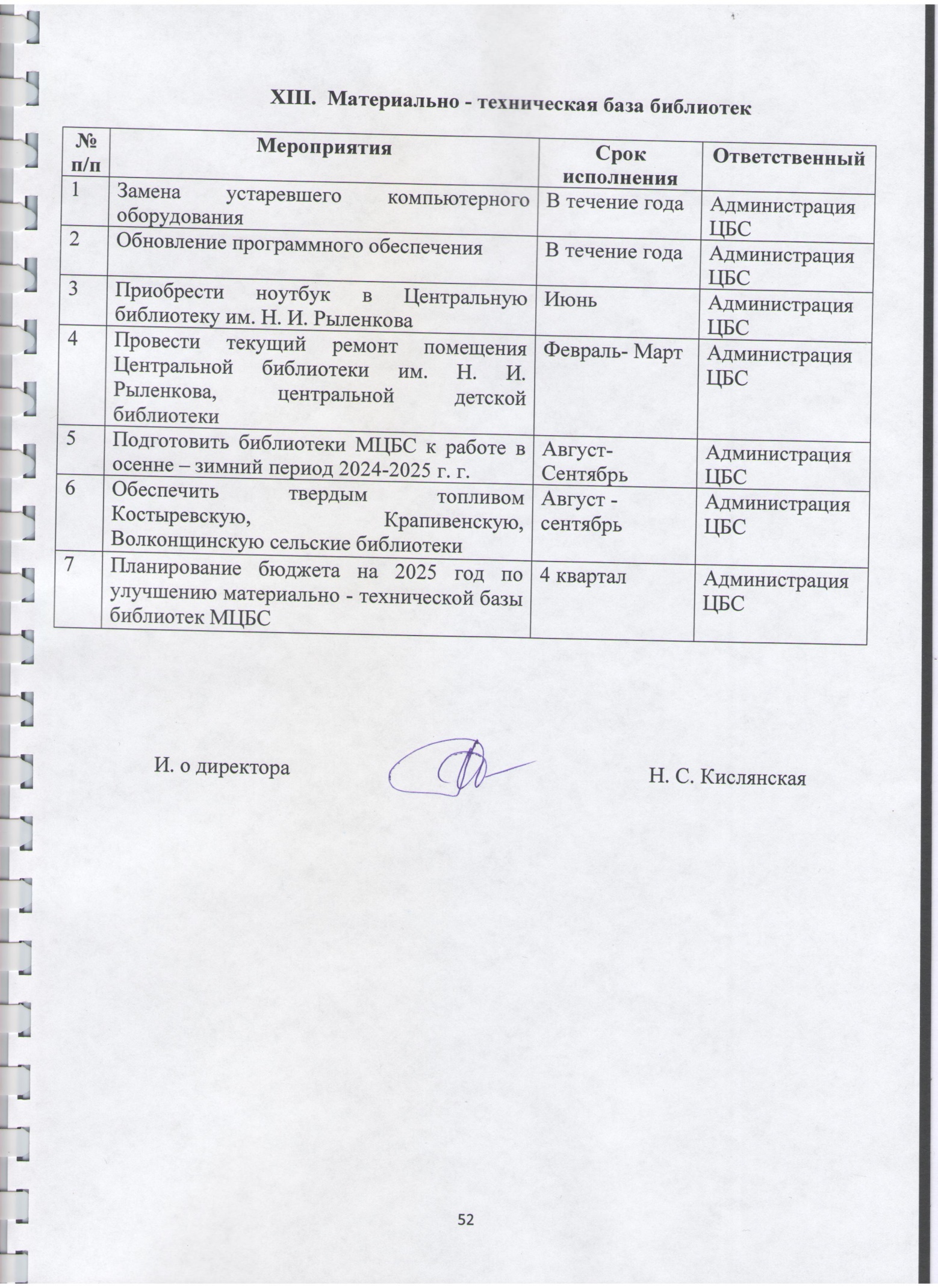 № п/пСеть202320241Общее число муниципальных общедоступных библиотек района Из них:32321Районная библиотека111Центральная детская библиотека111Число муниципальных городских библиотек551Число библиотек, расположенные в сельской местности25251Число библиотек с детским отделением221Число библиотек – клубов001Число модельных библиотек002Число пунктов внестационарного обслуживания4242№ п/пНаименование клуба ПрофильРуководительКол-во уч.Дата открытияБиблиотека1.Литературно-музыкальная гостиная литературно- эстетическийБунцева Л.В.18январь1996ЦБ2.РовесникмолодежныйНовикова С. Ф.17сентябрь2011ЦБ3.Библиотечная средалитературно - краеведческийЖарынцева И. А.15июль2013ЦБ4.Женщины нашего времениженский,досуговыйАлешкина Н.25ноябрь2011ЦБ5.ИстокипоэтическийПранов А. Н.18январь 2013ЦБ6.Золотой возрастклуб пожилых людейЕрмакова Е. П.25март2014ЦБ7.Волшебный сундучок детский литературныйШурпач Н. Ю.19январь2003ЦДБ8.Собеседникдетскийдуховно-нравственныйМоскалева Н. С.26январь2001ЦДБ9.Мудрый филиндетский познавательныйСтепкина Л.О.28январь 2001ЦДБ10.Радугасемейный Алексеенкова А. А.28январь 1997ЦДБ11.Воскресная сказкасемейныйВоробьёваН. В.18январь2008Городскаяб-ка, ф.№ 212.Улиткадетский познавательн.Анищенкова Л. А.28август1995Городскаяб-ка, ф.№ 313.Почемучкидетский познавательн. Осипцова О. В.9январь2011Городскаяб-ка, ф.№3814.РодникпоэтическийИльчишина Н.П.15январь 2003Остерская с/б., ф. №515.Время женщинженский досуговыйАнтонова М. А.11январь2021Екимовичская с/б, ф. №616.Солнышкодетский досуговыйСеменова Л.В.13март2002Пригорьевская с/б, ф. 817.Урожайные грядкиженскийПолякова В. И.8январь2015Азобичская с/б, ф. №918.Книгочей худ. - эстетическийТишкина Е.Е.10январь1996Астапковичская с/б,ф. 1119.Солнышкодетский творческийРусанова Г. В.6апрель 2014Богдановская с/б, ф. №1220.Скворушкадетский клуб любителей природыСычева Е. В.7январь2011Дубровская с/б, ф. №1821.Очень умелые ручкидетский творческийФокина Е. Н.8Октябрь2021Епишевска с/б, ф. №1922.Юный книголюбдетский худ.-эстетическийРоманенкова Л. В.23январь2009Кирилловская с/б, ф. №2123.Студия  юного актёрадетский эстетическийЖуравчук Е.Л.35сентябрь2011Кирилловская с/б, ф. №2124.Моя малая Родинакраеведчес-кийКурилина М. В..12январь2000Козловская с/б, ф. №2225.Родничок    худ. эстетический Суперфина Е. Б.15январь2000Козловская с/б, ф. №2226.Хозяюшка женский творческийАнтоненкова Е. М.6февраль 2015Костыреская с/б, ф. №2327.Лирадетский поэтическийХаритонова Н. А.8январь2009Лесниковская с/б, ф. №2628.Огонекженский досуговыйКлецина Т.М.8январь2012Волконщинская с/б, ф. №2929.Мы без дела не скучаемтворческийАбрамова Н. В.15Август2023Перенская с/б, ф. №3030.Изюминка домоводстваженскийАндреенкова Л.М.10январь2007Рославльская с/б, ф.№3131.Красота и здоровьеженскийАндреенкова Л.М.12январь2007Рославльскаяс/б, ф. №3132.Прочитай-кадетский худ.-эстетическийТерехова Л.В.10январь2009Хорошовская с/б, ф. №35Итого:506№ п/пПоказатели20222023+, -1 Читатели (всего)4619946210+111 В т.ч. сельские1231412315+11 городские131201312001 детские78827883+11 ЦБ1288312892+92Количество посещений (всего)506440516440+100002В т.ч. сельские128439129439+10002городские131133134113+30002детские100305101305+10002ЦБ146563151563+50003Книговыдача (всего)11059541106000+463В т.ч. сельские29398229398203городские321516321520+43детские211841211845+43ЦБ278615278653+384Количество массовых мероприятий50025015+134В т.ч. сельские25392540+14городские946950+44детские508509+14ЦБ10091016+75Количество посещений на массовых мероприятиях6234162350+95В т.ч. сельские282232822305городские1271112715+45детские6684668405ЦБ1472314728+56Посещаемость (всего)11,011,2+0,26В т.ч. сельские10,410,5+0,16городские10,010,2+0,26детские12,712,9+0,26ЦБ11,411,8+0,47Читаемость (всего)23,923,907В т.ч. сельские23,923,907городские24,524,507детские26,926,907ЦБ21,621,60№ п/ппНаименование мероприятийСрок исполненияИсполнители1Работа по комплектованию, изучению и организации единого книжного фонда (обработка новых поступлений  4000 экз.)В течение годаКравченко С. В.Матвеева Т. С.Макаренкова Т.М.2Оформление подписки на 2-ое полугодие 2024 года и 1-ое полугодие 2025 года (4500 экз.)АпрельНоябрьКравченко С. В.Матвеева Т. С.Макаренкова Т.М.3Продолжить создание электронного каталога в автоматизированной библиотечно - информационной системе «Руслан».   Внести 8400 названийВ теч. годаКравченко С. В.Матвеева Т. С.Макаренкова Т.М.Чечина Н. И.4Вести работу с книжными магазинами, издательствами по приобретению литературы за средства федерального и местного бюджетаВ теч. годаКравченко С. В.Макаренкова Т.М.5Активизировать работу по приобретению литературы в дар от читателей и других благотворительных организацийВ теч. годаКравченко С. В.Макаренкова Т.М.6Выявление альтернативных источников комплектованияВ теч. годаКравченко С. В.Макаренкова Т.М.7Пополнение учетного каталога карточками на новые поступления.(4000 экз.) В теч. годаЧечина Н. И.8Редакция алфавитного и систематического каталоговВ теч. годаЧечина Н. И.9Исключение из фонда ветхой и устаревшей литературы (2000 экз.)В теч. годаСтруктурные подразделения10Провести плановые проверки  книжных фондов:- Крапивенская с/б-ка, ф  25- Остерская с/б-ка, ф. 5- Астапковичская с/б-ка, ф.11- Грязенятская с/б-ка, ф. 15- Перенская с/б-ка, ф .30- Савеевская с/б-ка, ф. 32Январь – апрельАпрель –июньСентябрь- декабрьСентябрь- декабрьСентябрь- декабрьСентябрь- декабрьАмеличева Т. Г.Ильчишина Н. П.Тишкина Е. Е.Гореликова О. В.Абрамова Н. В.Цыганкова Г. Н.11Провести анализ использования книжного фонда:- ЦБ, отдел 3; 4- ЦДБ, отделы  75; 85- Городская б-ка, ф. 39  отделы ОПЛ- Костыревская с/б-ка, № 23, отделы 3-4- Савеевская с/б-ка, ф. 32 отделы  81-84В теч. годаФевраль	МартМайСентябрьОктябрьКравченко С. В.Матвеева Т. С.12Работа по отслеживанию экстремистских материалов на сайте  Минюста РФВ теч. годаКравченко С. В.13Мероприятия по сохранности книжного фонда (звонки, напоминания читателям, задолжавшим книги библиотеке, выходы в учебные заведения, подворные обходы)В теч. годаЦБ, филиалы14Систематически оказывать методическую и практическую помощь библиотекам района в работе с книжным фондомВ теч. годаКравченко С. В.№ п/пСодержание работыОбъемСрок исполненияИсполнители1.Обработка документов (всего)- Книги, электронные издания4000 экз.В теч. годаКравченко С. В.2.Оформление карточек для каталогов10000 экз.В теч. годаКравченко С. ВЧечина Н. И.3.Включение карточек в учетный каталог4000 экз.В теч. годаКравченко С. ВЧечина Н. И.4.Исключение выбывшей литературы из каталогов2000 экз.В теч. годаЧечина Н. И.5.Редактирование АК50000 карт.В теч. годаЧечина Н. И.6.Редактирование СК10000 карт.В теч. годаЧечина Н. И.7.Внесение записей в АБИС «Руслан» новой литературы4000 экз.В теч. годаКравченко С.В.8.Внесение записей в АБИС «Руслан» до 2013 года (ретроконверсия)3000 назв.800 назв.600 назв.В теч. годаЧечина Н. И.Матвеева Т. С.Макаренкова Т. М.2023Тыс. руб.Доходы всего30776030,30В т.ч.   -  муниципальный бюджет30646030,30            -  приносящая доход деятельность 130000,00Расходы всего30776030,30В т.ч.  -  211,213 -  Заработная плата, начисления на заработную плату23319200,00            - 221- Связь205283,40            - 223- Коммунальные услуги2337535,29            - 225- Ремонт и содержание помещений0            - 226- Подписка, приобретение литературы 348479,90            - 340- Приобретение прочих материальных запасов168922,36№п/пТема мероприятияФорма проведенияСрок проведенияОтветственный1Формирование справочно – библиографического аппарата- Работа с учетным служебным каталогом- Работа с алфавитным каталогом- Работа с систематическим каталогом- Работа с краеведческим каталогом- Работа с систематической картотекой статейПополнение новыми карточками, редакцияПополнение новыми карточками, организация рубрик на актуальные темы и к юбилейным датамЯнварь  - декабрьЦБ, ЦДБфилиалы2Поддержка системы электронных, библиографических баз данных, сводного электронного каталога библиотек Смоленской областиЯнварь  - декабрьЦБ3Оформление папок досье по актуальным темамЯнварь  - декабрьЦБ,филиалы4Информационное обслуживание пользователей, коллективов и учрежденийГрупповое и индивидуальное информированиеИнформационные сообщения, телефонные звонки, информационные списки, выставки, консультацииЯнварь - декабрьЦБ,филиалы5Организация библиографических обзоров:-Афганистан. Без права на забвение- Он распахнул к созвездьям двери /Ю. А. Гагарин/- Живое слово Виктора Астафьева- Книга, как памятник о войне-  Поэтическая слава России. Судьба и лира А. С. Пушкина- Шукшин известный и неизвестный- Мятежный гений вдохновенья/М. Ю. Лермонтов/Библиографические тематические обзоры, веб-обзоры ФевральМартМайМайИюньИюльОктябрьЦБ, филиалы6- Виртуальный зал периодики: путеводитель по российским изданиям- «Что лист печатный говорит …»- Профессиональные периодические издания на службе библиотекаряПресс-обзорыВ теч. годаВ теч. годаМайЦБ, СБО7«Календарь  литературных  дат» «Календарь профессиональных праздников и памятных дат»Выставка-календарьВ теч. годаЦБ, СБО8- Город в стальном кольце /к 80-летию полного снятия блокады  г. Ленинграда/- Незабытые герои необъявленной войны /День памяти воинов - интернационалистов/- Символы величия России /12 июня - День России/- Алые паруса семьи, любви и верности- Современная система образования в РоссииВыставки - просмотрыЯнварьФевральИюньИюльАвгустЦБ, филиалыЦБ9- Выпускнику - 2024- Семья в истории России- Экология - это мы! - Под парусом книги к новым открытиямДни информацииАпрельМайИюньСентябрьЦБ, СБО10 - Работа библиотек в современных условиях- Информационное обеспечение учебного процесса- Школьные библиотеки нового поколенияДни  специалистаМайСентябрьНоябрьЦБ, СБО11-Алфавитный и систематический каталоги: методика поиска литературы- В них вся Вселенная живет/ко Дню словарей и энциклопедий/- Какие тайны таят в себе каталоги?- Ваш виртуальный мир- Занимательная библиография- Библиосерфинг: поиск в Интернете- Первоучители добра и просвещения - Кирилл и Мефодий- СБА библиотеки - ключ к информации- Путешествие в мир каталогов и картотекУроки информационной грамотности, библиотечные уроки, консультации, беседы, практикумыВ теч. годаЦБ, СБО12-Веблиография как современное направление модернизации библиографической деятельности библиотек-Библиография открывает свои тайны День библиографии, день библиографических знанийМайЦБ, СБО13Мой край на страницах литературыДень  краеведческой библиографии СентябрьЦБ, ОКЛ, СБО№п/пНазвание мероприятияФорма мероприятияСрок проведенияОтветственный1Информирование учителей о новой учебной и методической литературе, педагогических журналахИнформационные спискиЯнварь - декабрьЦБ, филиалы2Инновации в образованииПодбор литературы для учителейЯнварь - декабрьЦБ3Сундук педагогических идейИнформационная копилкаЯнварь - декабрьЦБ4Великие педагоги РоссииВыставка - просмотрЯнварь - декабрьЦБ5Для тех, кто штурмует вершины наукВыставка - просмотрЯнварь - декабрьЦБ6Классное, внеклассное чтениеПодбор литературыЯнварь - декабрьЦБ, филиалы7За страницами школьного учебника- Веселая грамматика- Без знаний грамматики не усвоить ни истории, ни математики- Язык есть исповедь народа- Биология для любознательных- Математика - царица наук- Любителям химии- Русская литература на экране- Классика: доступные форматыПредметные неделиУрок - познанияЗанимательный урокБеседаРекомендательная беседаКонкурсно - игровая программаЗанимательный урокВидео - урокМедиа - презентацияЯнварь - ноябрьЯнварьФевральФевральМартАпрельАпрельМайНоябрьЦБ, филиалыХорошовская с/бГородская б-ка, ф. №3Екимовичская с/бГородскаяб-ка, ф. №3Екимовичская с/бЧижовская с/бПригорьевская с/бЦБ, филиалы8Наука открывает тайныНеделя науки и техникиЯнварьЦБ, абонемент9Творцы наук российскихЦикл мероприятий к 300- летию Российской Академии наукФевральЦБ, филиалы10О, сколько нам открытий чудных готовит просвещенья дух…Часы познанийФевральГородские библиотеки11Есть у каждого язык, что родной навекиЦикл мероприятий ко Дню родного языкаФевральЦБ, филиалы12Создатель периодического  закона /Д. Менделеев/Часы познанийФевральЦБ, филиалы13Тебе, выпускникЭкспресс - информацияМарт - майЦБ, Гор. б-ка, ф. №314Экзамены на «отлично»Выставка - шпаргалкаАпрельГор. б-ка, ф. №315От Земли и до Луны - всё ребята знать должныЗанимательный урок  - познаниеАпрельГор. б-ка, ф. №216Парад наукИнтеллектуальный турнирАпрельЛиповская с/б17Современная система образования в РоссииВыставка - просмотр. Дни специалистовАвгустКомитет образования, ЦБ18Когда сентябрь у школьного порога…Цикл мероприятий ко Дню знанийСентябрьЦБ, филиалы19Умная страница - помоги учитьсяПраздник грамотностиСентябрьГородские библиотеки20Грамоте учиться - всегда пригодитсяКонкурсная программаСентябрьОстерскаяЕкимовичскаяПригорьевскаяАстапковичскаяКирилловскаяКозловская с/б21Во всех науках мы сильныИгра - викторинаОктябрьГор. б-ки,ф. №2,322Удивлялки, размышлялки и шпаргалкиИнформационно - познавательные часы ко Дню словарейНоябрьЦБ, филиалыПрофориентацияПрофориентацияПрофориентацияПрофориентацияПрофориентация1Сложные вопросы самоопределенияЦикл молодежных беседФевраль - майЦБ, абонемент2Сегодня выбор – завтра судьбаДень профессионального самоопределение молодежиМартЦБ, абонемент3Моя профессия – мое будущееЧас размышленийМартБогдановскаяКрапивенская с/б4Взгляд в будущее- Абитуриент. Студент. Специалист. - Книга и профессия - Угадай профессию- В поисках своего призвания- Когда сам себе начальник - Необычные профессии: путешествие во времениДень профориентации Информационная выставка Книжная выставка Деловая игра Урок профориентации+ тестирование Информационный видеочас о новом виде занятости (фриланс) в ВК Информационный видеочас в ВКАпрельЦБ, ч/з5Каждой профессии - слава и честьМедиа - урокАпрельЕкимовичскаяПригорьевская с/б-ки6Встреча с интересными людьмиРеспект - вечерМайЦБ, абонемент7Компас выбораДеловая играСентябрьГор. б-ка, ф. №38В мире интересных профессийИнформационный часОктябрьГор. б-ка, ф. №29Профессия каждая - самая важнаяДень профориентацииОктябрьЖарынскаяАстапковичская с/б-ки10Время профобщенияДень полезной информацииНоябрьГор. б-ки, ф. №1,2,38,39№п/пНазвание мероприятияФорма мероприятияСрок проведенияОтветственный1Мой уютный и добрый домЧас полезной информацииЯнварьКозловская с/б2Семья - опора счастьяОткровенный разговорЯнварьСавеевскаяСырокоренская с/б-ки3Все на Земле от материнских рукЦикл мероприятийМартЦБ, филиалы4Женских рук прекрасное твореньеКонкурс рецептов. Семейная выставка - поделокМартГор. б-ки, ф. №3,38ОстерскаяКозловскаяСырокоренская с/б-ки5Моя семья – моя крепостьЦикл мероприятий ко Дню семьиМайЦБ, филиалы6Сундучок семейных ценностейБиблио- вернисажМайКозловская с/б7Семья, согретая любовью, всегда надежна и крепкаЛитературно - музыкальная композицияМайКирилловскаяЛиповскаяСавеевская с/б8Я дарю тебе ромашкуАкцияИюльЦБ, филиалы9Ромашка в ладошкахТворческая мастерскаяИюльГор.б-ка,ф. №310И чтоб горел очаг семейный счастливым пламенем любвиСемейный вечерИюльАстапковичскаяПригорьевскаяСырокоренская с/б11Река любви в семье берет началоКонкурсно - познавательная программаИюльКостыревская с/б12Под покровом Петра и ФевронииСемейные посиделкиИюльКрапивенская Чижовская с/б13Любовь святая и земнаяМузыкально - поэтические минуткиИюльКирилловская с/б14На досуге всей семьейВыставка - хоббиИюльЕпишевская с/б15Идеи для домаЧас полезных советовОктябрьЕкимовичскаяКостыревская с/б16Я и моя родословнаяЗанимательный часОктябрьКозловская с/б17Папа - лучший другЦикл мероприятий ко Дню отцаОктябрьЦБ, филиалы18Прекрасен мир любовью материнскойЦикл мероприятий ко Дню материНоябрьЦБ, филиалы19Весь мир я маме подарюМастер - класс, конкурс рисунковНоябрьЦДБ, филиалы20С любовью к мамеМузыкальный сувенирНоябрьКозловская с/б№п/пНазвание мероприятияФорма мероприятияСрок проведенияОтветственный1Чародеи книжной страныДень писателя в библиотекеЯнварь - декабрьЦБ, филиалы2Книги - юбиляры 2024 годаБенефис книгЯнварь - декабрьЦБ, филиалы3Загадки и тайны мировой классики /писатели-юбиляры 2024 года/Литературный календарьЯнварь -декабрьЦБ, филиалы4Единый День писателя, поэта - юбиляра в библиотекиВсероссийская акцияЯнварь -декабрьЦБ, филиалы5Литературный олимпПрограмма по продвижению русской классической литературыЯнварь - декабрьЦБ, ч/з6Он баснями себя прославил /255 лет со дня рождения русского баснописцаИ. А. Крылова/Цикл мероприятийФевральЦБ, филиалы7Читаем Астафьева - открываем Россию  /100 лет со дня рождения русского писателя В. П. Астафьева/- Живое слово Виктора Астафьева- Мир книг Виктора Астафьева- Вечно современный АстафьевЦикл мероприятийОнлайн - конкурс выразительного чтения отрывков из произведений писателяВыставка-обзор Устный журнал Февраль-май Февраль-майАпрельМай ЦБ, филиалыЦБ, ч/з8Неделя Книжкина идетЦикл мероприятий, посв. Неделе детской и юношеской книгиМартЦБ, филиалы9Гоголь: известный и неизвестный/215 лет со дня рождения            Н. В. Гоголя/Вечер литературных открытийАпрельЦБ, филиалы10Звезда по имени - Шекспир/460 лет со дня рождения                 В. Шекспира/Литературный часАпрельЦБ, филиалы11Юлия Друнина. Героиня собственной жизни /100 лет со дня рождения Ю. В. Друниной/Биографический вечерМайЦБ, филиалы12Одинокий рыцарь Арбата/100 лет со дня рождения Булата Окуджавы/Музыкально -поэтический вечерМайЦБ, филиалы13Пламенное сердце Бориса Васильева /100 лет со дня рождения Б. Васильева/Литературный видеочасМайЦБ, филиалы14Воспеты звонкой пушкинской строкой  /225 лет со дня рождения  русского поэта А. С. Пушкина/Цикл мероприятийИюньЦБ, филиалы15И снова с Пушкиным свиданье/6 июня - Пушкинский день в России/- С любовью о Пушкине- Сказок Пушкина чудесное творенье!- Мы вновь читаем пушкинские строки- Спрошу-ка я у Пушкина!Пушкинский праздник Выставка -посвящение Настольная квест-игра Читательская акция Гадание по стихам ПушкинаИюньЦБ, ч/з16Анна Всея Руси /135 лет со дня рождения русской поэтессы   А. Ахматовой/Литературное кафеИюньЦБ, филиалы17Жестокая правда войны /100 лет со дня рождения белорусского писателя В. Быкова/Литературный часИюньЦБ, филиалы18Он сердцем принял боль войны /100 лет со дня рождения русского писателя В. О. Богомолова/Литературные чтенияИюльЦБ, филиалы19Я жил на земле не напрасно… /95 лет со дня рождения  В. М. Шукшина/Литературный вечер-портретИюльЦБ, филиалы 20Струн вещих пламенные звуки /210 лет со дня рождения   М. Ю. Лермонтова/Цикл мероприятийОктябрьЦБ, филиалы21Вселенная по имени Лермонтов /210 лет со дня рождения М. Ю. Лермонтова/- Парус ЛЕРМОНТОВской поэзии- Странник с русскою душою- М.Ю. Лермонтов: ожившие страницы- Знакомый и незнакомый Лермонтов- «Герой нашего времени» на экранеДень Лермонтовской поэзии в библиотеке Книжная выставка Литературная беседа у книжных выставок Лермонтовские орен-эйр (open air) чтенияЛитературный квизКинозалПросмотр экранизаций разных лет романа в режиме«нон-стоп»ОктябрьЦБ, ч/зМир искусстваМир искусстваМир искусстваМир искусстваМир искусства1Страницы Победы - Мужества вечный пример- Блокада, воплощенная на экране- Гранитный город славы и беды /искусство блокадного Ленинграда/Цикл мероприятий к 80-летию снятия блокады ЛенинградаВыставка-мемориал Киносеанс Час искусстваЯнварьЦБ, отдел искусств2Праздник, пахнущий мимозой - Моей судьбы коснулось ты /музы в жизни и творчестве композиторов и художников/- Все в ней гармония, все диво /женский образы пером писателей, сердцем поэтов, глазами художников/- Знаменитые женщины русской культурыЦикл мероприятийк Международному женскому днюМузыкально - художественный альбом Выставка - комплимент Информационный часМартЦБ, отдел искусств3Бессмертна наша память о войне! Бессмертны с ней фатьяновские песни!/105 лет со дня рождения поэта-песенника Алексея Ивановича Фатьянова/Музыкальный часМартЦБ, отдел искусств4Он распахнул к созвездьям двери /90 лет со дня рождения Юрия Гагарина/Киногалактика     МартЦБ, отдел искусств5Чарли Чаплин. Король смеха, рыцарь печали/135 лет со дня рождения /Медиа слайд-беседаАпрельЦБ, отдел искусств6Великой Победе посвящается-  О войне словом, кистью и звуком- И снова память возвращает нас к войне- Память потомков в граните и бронзе- КиноПесня в военной шинели- Стояли как солдаты, города-герои Цикл мероприятий  Книжно-иллюстративная выставка Кинонеделя Информационный час Киновечер Виртуальная экскурсияАпрель -майЦБ, отдел искусств7Я открою вам сердце мое /220 лет со дня рождения композитора Михаила Ивановича Глинки/-  Исполин русской музыки-  Солнце русской музыки-  В гостях у Глинок, или усадьба Новоспасское-  Музыка - душа мояДень композитора         в библиотекеМузыкальный вечер - портрет Выставка - посвящение Виртуальная экскурсияНотная выставкаИюньЦБ, отдел искусств8И Пушкин нам опять сердца расшевелит - О Пушкине с любовью!-  В тридевятом царстве, в Пушкинском государстве!-   В святцах имя – Александр-   КиноПушкиниана- Его любовь, как солнечный восход /Пушкин и Гончарова/Цикл мероприятий   /Пушкинский день России/Выставка - посвящение Сказочная мозаика Портретный вернисажА. С. Пушкина Пушкинские киносеансы Литературно  - музыкальный часИюньЦБ, отдел искусств9Книга + Мульфильм + Каникулы  Мульт - сеанс  ИюльЦБ, отдел искусств10Великие актрисы великого киноВыставка - ностальгияАвгустЦБ, отдел искусств11Откроем дверь в страну мелодий   -  Величайшее искусство - Музыка- В стране музыкальных загадок- В музыкальном лабиринте - Композиторы шутятЦикл мероприятий/к Международному Дню музыки/Тематическая выставка Музыкальный маскарад Музыкальный микс Музыкальная минуткаОктябрьЦБ, отдел искусств12Великие имена России- Жизненная правда кистью художника /180 лет со дня рождения В. Петрова/- Золотые ключи композитора/185 лет со дня рождения М. П . Мусоргского /- Великий сказочник русской музыки /180 лет со дня рождения Н. Римского - Корсакова/- В душе звенящая струна/100 лет со дня рождения Б. Окуджава/- Исполин русской музыки/220 лет со дня рождения М. И. Глинки/- Живописное открытие В. Д. Поленова- Жизнь, равная веку /150 лет со дня рождения С. Т. Коненкова/-Живописный мир Репина /180 лет со дня рождения/-В песне жизнь моя… Александра Пахмутова- Палитра жизни и любви /225 лет со дня рождения К. П. Брюллова/- Моменты счастья Зинаиды Серебряковой /140 лет со дня рождения/Цикл мероприятийДень художникаЧас музыкиМузыкальный вечер - портретМузыкально - поэтический вечерЛекция - концертДень художникаАрт - часЧас искусстваВечер - представлениеВечер - портретВиртуальная экскурсияЯнварьМартМартМайИюньИюньИюльАвгустНоябрьДекабрьДекабрьЦБ, отдел искусств№п/пНазвание мероприятияФорма мероприятияСрок проведенияОтветственный1Быть здоровым, жить активно - это стильно, позитивноМотивационные беседыЯнварь - декабрьЦБ, абонемент Гор. б-ка, ф. №32Книга и спорт - движение впередКнижно - иллюстративная выставкаЯнварьЦБ, абонемент3Игромания - болезнь векаБеседа - предупреждениеФевральЕкимовичскаяПригорьевская с/б4Стиль жизни - здоровьеДень информацииФевральЛиповская с/б5Во весь голос о наркотикахДиалоговая площадкаМартКозловская с/б6Злая энергетика коктейлейШок - урокМартЕкимовичскаяЧижовская с/б7Соблазн велик, но жизнь дорожеУрок - предупреждениеМартЛиповская с/б8Спорт, здоровье, красота в моей жизни навсегдаЧас здоровьяАпрельБогдановская с/б9Наркомания - беда векаБеседа - предупреждениеИюньГор.  б- ки, ф. №2,38Астапковичская с/б10Брось курить - вздохни свободноЧас полезной информацииИюньКостыревская с/б11Не сломай судьбу своюПрофилактическая беседаИюньСырокоренская с/б12Когда человек себе врагЧас проблемного разговораИюньЛесниковская с/б13Здоровый образ жизни - ваш союзникИнформационный часИюньГор. б-ка, ф. №1 Епишевская с/б14Коварный парМарафон тревожных фактовСентябрьГор. б-ка, ф. №315Маленькие хитрости крепкого здоровьяКалейдоскоп полезных советовОктябрьЦБ, абонемент16Больше знаешь - меньше рискАктуальный разговорОктябрьГор. б-ка,ф. №317Как стать нехворайкойЗанимательный часНоябрьЛесниковская с/б18Спорт вместо наркотиковСпортивная акцияНоябрьПригорьевская Липовская Грязенятская с/б19Искушение любопытствомБеседа - советДекабрьКрапивенская с/б№п/пНазвание мероприятияФорма мероприятияСрок проведенияОтветственный1Дни памятных дат и воинской славы РоссииКалендари знаменательных дат циклы мероприятийЯнварь - декабрьЦБ, филиалы2Отечество в лицахЦикл часов историиЯнварь - декабрьЦБ, филиалы3Великие исторические личностиЦикл мероприятийЯнварь - декабрьЦБ, филиалы4Их именами славится РоссияЦикл мероприятийЯнварь - декабрьЦБ, филиалы5И решали судьбы мира битвы этих дней /Куликовская, Полтавская, Бородинское сражения /Цикл мероприятийЯнварь - декабрьЦБ, филиалы6Векам истории твой подвиг не стереть - 900 дней мужества и стойкости- Мы помним твой подвиг, Ленинград!- Невыдуманные истории оБлокаде- Блокадной вечности страницыЦикл мероприятий к 80-летию снятия блокады ЛенинградаВыставка-факт Вечер-память Литературные чтения воспоминаний блокадников  в ВК Виртуальная книжная выставка художественных произведений о блокаде ЛенинградаЯнварьЦБ, филиалыЦБ, ч/з7Навечно в памяти народной непокоренный ЛенинградУроки памятиЯнварьГородские, сельские филиалы8Холокост. Помни, не забудь!Цикл мероприятийЯнварьЦБ, филиалы9Он грудью шел на амбразуру /А. Матросов/ Героико - патриотические часыЯнварьЦБ, филиалы10Мы славу снискали на ратных полях  Цикл мероприятий ко Дню воинов - интернационалистовФевральЦБ, филиалы11Имя подвига - Афганистан- Реквием Афганской войне- Афганистан: без права на забвение- Колокола памяти - АфганистанЦикл мероприятийк 35-летию вывода советских войск из АфганистанаЛитературно-музыкальная композиция Книжно-иллюстративная выставка Рекомендательный обзорФевральЦБ, ч/з12Нет выше звания для мужчины, чем с честью Родине служить Цикл мероприятий ко Дню защитника ОтечестваФевральЦБ, ЦДБ, филиалы13Юные безусые героиЦикл мероприятий ко Дню юных героев - антифашистовФевральЦДБ, филиалы14Если Родина зовет…Урок патриотизмаФевральЦБ15Любить свою Родину – значит знать ееУроки историиМартЕкимовичскаяПригорьевская Козловская с/б16Один народ. Одна история. Одна Россия Цикл мероприятий ко Дню воссоединения Крыма и РоссииМартЦБ, филиалы17Мы жили вместе сотни лет, деля и хлеб, и кров…Выставка - просмотрМартЦБ, абонемент18Крым под солнцем России Информационный стоп - просмотр МартЦБ, ч/з19Вперед к космическим далям!Цикл мероприятийАпрельЦБ, филиалы20Две сестры - Беларусь и РоссияЦикл мероприятийАпрельЦБ, филиалы21Страны достойные сыны Цикл мероприятий ко Дню ветеранов боевых действийИюльЦБ, филиалы22БАМ  - километры эпохи/50 лет со дня начала строительства Байкало-Амурской магистрали/Выставка-хроникаИюльЦБ, филиалы23Символ памяти, скорби и света Цикл мероприятий ко Дню белых журавлейОктябрьЦБ, филиалы24Судьбы без вины виноватыеЦикл мероприятий ко Дню памяти жертв политических репрессийОктябрьЦБ, филиалы25Будем Родину любить, будем Родине служитьВсероссийский День призывникаНоябрьЦБ филиалы26Конструктор - оружейник/105 лет со дня рождения М. Т. Калашникова/Выставка - портретНоябрьЦБ, филиалы27Я - не погибший, я – живой. Я - человек без даты смертиЦикл мероприятий ко Дню неизвестного солдатаДекабрьЦБ, филиалы28Русская земля – Отечество героевЦикл мероприятий ко Дню героев ОтечестваДекабрьЦБ, филиалы29За веру, долг, Отечество и честьВечер славы русских воиновДекабрьГор. б-ка, ф. №330Герои России моейЧасы патриотизмаДекабрьАстапковичская Пригорьевская Савеевская с/б31Герои ОтечестваПатриотический видео-часДекабрьКозловская Кирилловская с/б32Правда истории: события и судьбы- Взлеты и падения Валерия Чкалова /120 лет со дня рождения/- Хрущев: исторический портрет /130 лет со дня рождения/ - Вторая мировая:  даты и события /85 лет со времени начала Второй Мировой войны/Цикл мероприятий Выставка-досье Выставка-персона Выставка-фактЯнварь - декабрьЦБ, филиалы33Вместе с ДонбассомЦикл мероприятий ко Дню воссоединения ДНР, ЛНР, Запорожской и Херсонской областей с РоссиейСентябрьЦБ, филиалы34Жизнь и судьба адмирала Колчака /150 лет со дня рождения/Видеочас  биографических фактов в ВКНоябрьЦБ, филиалы35 Мифы и правда о Сталине /145 лет со дня рождения /Выставка-обзорДекабрьЦБ, филиалыВеликая Отечественная война 1941-1945 г.г.Великая Отечественная война 1941-1945 г.г.Великая Отечественная война 1941-1945 г.г.Великая Отечественная война 1941-1945 г.г.Великая Отечественная война 1941-1945 г.г.1Подвиг твой, солдат Победы, будет жить в векахЦикл мероприятий     о главных событиях ВОВЯнварь - декабрьЦБ, филиалы2Правда о Великой Отечественной войнеКольцевая выставка - просмотрЯнварь - декабрьЦБ3Векам истории твой подвиг не стеретьЦикл мероприятий    к 80-летию снятия блокады ЛенинградаЯнварьЦБ, филиалы4Был тот февраль прологом мая  /Сталинградская битва/Цикл мероприятийФевральЦБ, филиалы5Города воинской славыСлайд - путешествиеАпрельПригорьевская Липовская с/б6Доблесть русского солдатаФронтовой блокнотАпрельКозловская с/б7Читаем книги о войнеМесячник военно - патриотической литературыМайЦБ, филиалы8Георгиевская ленточкаПатриотическая акцияМайЦБ, филиалы9Вальс ПобедыМолодежная уличная акция МайЦБ, ч/з10Солдатами спасённая веснаЛитературно-музыкальная композицияМайЦБ, ч/з11В огне написанное слово /Гранин Д., Бондарев Ю., Васильев Б., Быков А. и т.д./Литературная  галерея писателей-фронтовиков ЦБ, ч/з12Отдавая памяти долгиПатриотический библиокешингМайЦБ, абонемент13Многое забудется, такое никогдаРассказ - хроникаМайГор. б-ка, ф. №314Победа в сердце каждого живетУроки памятиМайОстерская Любовская с/б15И пусть поколения знаютУроки историиМайЕкимовичская Савеевская с/б16Великим огненным годам святую память сохраняяТематический вечерМайАстапковичская Козловская Сырокоренская с/б17Война глазами детей Конкурс рисунковМайКирилловская Пригорьевская с/б18В тот день июньский на рассвете…Цикл мероприятий ко Дню начала ВОВИюньЦБ, филиалы19И жестока, и страшна, шла по Родине войнаЦикл уроков историиИюньВолконщинская Перенская Рославльская с/б20Мы хотим, чтобы мирное небо не знало пожара войныУроки мираИюньОстерская Екимовичская Пригорьевская  Козловская Кирилловская Савеевская с/б21Не видимые герои большой войныДень партизан и подпольщиковИюньЦБ, филиалы22Огненная дугаЦикл мероприятий, посвященный Курской битвеАвгустЦБ, филиалы12 июня – День России12 июня – День России12 июня – День России12 июня – День России12 июня – День России1Тебе, Россия, посвящается…Цикл мероприятийИюньЦБ, филиалы2Россия - это ты и яПразднично - игровая программаГор. б-ка,ф. №3 Козловская с/б3Восславим Россию в стихахПоэтические часыИюньГор. б-ки, ф.1,38 Липовская  с/б4В сердце ты у каждого Родина - Россия!Тематический вечерИюньЕкимовичскаяКрапивенская с/б5Сила в имени твоем, Россия!Литературно -музыкальная программаИюньСырокоренская с/б6Русь! Россия! Родина моя!Уроки историиИюньГрязенятская Жарынская с/б7Мы живем в РоссииЧас юного патриотаИюньКозловская с/б8Россия - Родина мояИсторико - познавательные часыИюньГор. б-ки, ф.2,39Хорошовская с/б9С гордостью о РоссииЛитературно - музыкальная композицияИюньПригорьевская Астапковичская с/бГосударственные символы РоссииГосударственные символы РоссииГосударственные символы РоссииГосударственные символы РоссииГосударственные символы России1Великий флаг, российский флагЦикл мероприятийАвгустЦБ, филиалы2Три символа на фоне историиСлайд - беседаАвгустЦБ3Величаво над страной реет флаг страны роднойВидео - рассказАвгустГор. б-ка, ф. №34И флаг и  гимн сердца объединяютУроки историиАвгустЕпишевская Перенская с/б5Триединство российской государственностиЧас гражданственностиАвгустКозловская с/б6В символах России история страныИсторико - патриотические часыАвгустГор. б-ки, ф. №2,387Символ рожденный историейИнформационно - исторические часыАвгустГрязенятская Волконщинская с/б8Флаг наш - символ доблести и народной гордостиПатриотический часАвгустБогдановскаяКостыревская с/б9Трехцветный триколорИнформационная беседаАвгустКирилловская с/б10Под символом славным могучей державыИсторический экскурсАвгустПригорьевская Астапковичская с/бПрофилактика экстремизма и межнациональной розниПрофилактика экстремизма и межнациональной розниПрофилактика экстремизма и межнациональной розниПрофилактика экстремизма и межнациональной розниПрофилактика экстремизма и межнациональной розни1Терроризм не имеет границЦикл мероприятийСентябрьЦБ, филиалы2Мир без насилияЧас актуального разговораСентябрьЦБ, абонемент3Трагедия, которую никто никогда не забудетУроки памятиСентябрьГор. б-ки,ф. №3,394Терроризм -  проблема современностиИнформационный часСентябрьГор. б-ки, ф. №2,385Мы хотим жить в миреДень доброй памятиОстерская Козловская Лесниковская Сырокоренская с/б6Трагедия не должна повторитьсяУрок - реквиемЕкимовичская Астапковичская с/б4 ноября - День народного единства4 ноября - День народного единства4 ноября - День народного единства4 ноября - День народного единства4 ноября - День народного единства1Россия единством сильна Цикл мероприятийНоябрьЦБ, филиалы2Предков чтить, дела их помнитьИсторический вечер-хроникаНоябрьЦБ, абонемент3Мы сильны, когда единыУроки историиНоябрьОстерская Екимовичская 4В единстве народа - сила страныУроки патриотизмаНоябрьАстапковичская Кирилловская с/б5В этот день была Россия спасенаУрок гражданственностиНоябрьВолконщинская с/б6Страна непобедима, когда един народИсторико - патриотические часыНоябрьХорошовскаяСырокоренская с/б7День, который нас объединяетИсторический часНоябрьПригорьевскаяГрязенятская с/бФормирование толерантного сознанияФормирование толерантного сознанияФормирование толерантного сознанияФормирование толерантного сознанияФормирование толерантного сознания1Толерантность: мир в душе, уме и сердцеДень толерантностиНоябрьЦБ, филиалы2Азбука толерантностиВидео-квизЦБ, абонемент3Как понять друг другаИнформационныечасыНоябрьГор. б-ки, ф. №1,38,39Остерская Пригорьевская с/б4Неделя толерантностиКоммуникативные игрыНоябрьГор. б-ка, ф. №3Козловская с/б5Все мы разные, все мы равныеДискуссионный часНоябрьЛесниковская Крапивенская с/бУчитесь понимать друг другаЧас нравственностиНоябрьЕкимовичская Астапковичская  с/б6Спешите стать терпимей и добрейУроки добротыНоябрьБогдановская Сырокоренская с/б 7Рубежи толерантностиБеседа - диалогНоябрьЛиповская Хорошовская с/б8Нам в конфликтах жить нельзя возьмемся за руки друзьяУроки толерантности НоябрьКостыревскаяЧижовская Савеевская с/б№п/пНазвание мероприятияФорма мероприятияСрок проведенияОтветственный1Советуюсь с закономСправочное бюроЯнварь - декабрьЦБ, филиалы2Избиратель: Читай. Думай. Выбирай.Информационные стендыЯнварь - мартЦБ, филиалы3Законы про тебяЧасы правовых знанийФевральОстерскаяПригорьевская Астапковичская с/б4Все, что нужно знать о правеУрок праваФевральПеренская с/б5Твой голос - самый главныйПравовой ликбез молодого избирателяФевральГор. б-ка, ф. №36Для Вас, избирателиИнформационные минуткиФевраль  - мартГор. б-ки, ф. 2, 397Учись быть избирателемРолевая играМартАстапковичская с/б8От проступка до преступленияИнформационные часыМартКирилловская Сырокоренская с/б9Интернет: свобода и ответственностьБеседа - предупреждениеАпрельГородскиебиблиотеки10Законы, которые нас защищаютПравовой информационный часАпрельЕкимовичская с/б11Права свои знай, обязанности не забывайПравовой диалогАпрельГор. б-ка,ф. №312Я  - гражданин, живущий в XXI векеТурнир знатоков праваМайЦБ, абонемент13Ты не прав, если не знаешь своих правПравовая беседаМайПригорьевская с/б14Правовая литература для разных профессийДень правовой книгиИюльЦБ, филиалы15Подросток и законУрок правовой культурыСентябрьГор. б-ка, ф. №316Как отстаивать свои праваРолевый тренингСентябрьКозловская с/б17Юрист рекомендует…Библиотечный потребинформОктябрьЦБ, абонемент18Загадочная криминалистикаИгра - расследованиеОктябрьЛиповская с/б19Я - полноправный страны гражданинЦикл мероприятий, посв. Всемирному Дню прав ребенкаНоябрьЦДБ, филиалы20Учусь быть гражданиномУроки правовых знанийНоябрьГрязентская Епишевская с/б21Правовой багаж семьи участника СВОИнформационная копилкаНоябрьЦБ, абонемент22Я люблю страну, где каждый человек имеет правоТурнир юных правозащитниковНоябрьГор. б-ка, ф. №3823Есть множество разных законов, но главный, поверьте, один…Цикл мероприятий ко Дню КонституцииДекабрьЦБ, филиалы№п/пНазвание мероприятияФорма мероприятияСрок проведенияОтветственный1Правовая защита пожилых людейПрограмма по социально-правовому просвещениюВ теч. годаЦБ, ЦСЗИ2Ресурсы  Центра  социально -значимой информации для учебы и работыШкола юного правоведаЭкскурсия - урок1 раз в кварталЦБ, ЦСЗИ3- Твоя страна. Твой выбор. Твое будущее.-Учусь быть избирателемДень молодого избирателяЭкспресс-турнир знатоков избирательного праваФевральЦБ, ЦСЗИ4Семейная правовая азбука: что положено молодой семье с детьмиУрок семейного праваМартЦБ, ЦСЗИ, ППИ5Потребитель знай свои права/Всемирный день защиты прав потребителя/Час полезных знанийМартЦБ, ЦСЗИ6Абитуриент- 2024: ЕГЭ, поступление в ВУЗы, техникумы и колледжиИнформационно-консультационный часАпрельЦБ, ЦСЗИ7История конституции - история страны /к 100-летию принятия Конституции СССР/День конституционных знанийИюльЦБ, ЦСЗИ, ППИ8Тайная жизнь семейного бюджетаДиалог - беседаИюньЦБ, ЦСЗИ9«Консультант Плюс»: образование и правовая грамотность каждому!Урок информационно-правовой культурыСентябрьЦБ, ЦСЗИ10Закон суров, но справедлив!Мы в ответе за свои поступкиНеделя правовых знанийПравовая  игра брейн-рингОктябрьЦБ, ЦСЗИ11-Я будущий воин: что нужно знать призывнику-Армия - доблесть РоссииДень  призывникаТурнир знатоков военной историиОктябрьЦБ, ЦСЗИ12Безопасность в сети Интернет/Международный день защиты информации/Медиа-лекцияНоябрьЦБ, ЦСЗИ13Конституция - навигатор правовых знанийЗнатоки конституционного праваДень конституционно- правовых знаний.Правовой рингДекабрьЦБ, ЦСЗИ№п/пНазвание мероприятияФорма мероприятияСрок проведенияОтветственный1От экологической информации - к экологической культуреПрограмма экологического просвещенияЯнварь - декабрьЦБ, филиалы2Экологический календарьЦикл мероприятийЯнварь-декабрьЦБ, филиалы3Пусть бьется всегда зеленое сердце планетыЧасы экологического просвещенияЯнварь - декабрьЦБ, филиалы4Заповедный мир природыЭкологический экскурсЯнварьГор. б-ка,ф. №15Островки нетронутой природыБеседа - рекомендацияЯнварьГор. б-ки,ф. №2,396Хоть они огромные, но в море очень скромные…Диалоги о морских животныхФевральГор. б-ка, ф. №387Природа знакомая и незнакомаяУрок - наблюдениеФевральЕкимовичская с/б8Лес в произведениях русских писателейЛитературная горницаМартГор. б-ка, ф. №39Со страниц про зверей и птицЗоовикторинаМартКостыревская с/б10Чернобыля зловещая теньЦикл информационно - тематических мероприятийАпрельЦБ, филиалы11Природы мудрые советыЭкологический патрульАпрельКозловская с/б12И нам дана на всех одна планета хрупкая ЗемляЭкологические часыАпрельБогдановская Дубровская с/б13Академия садовника - огородникаЧас полезной информацииАпрельЛиповская с/б14Бросим природе спасательный кругУрок рассуждениеМайЕпишевская Жарынская с/б15Человек и природаМесячник экологической литературыИюньЦБ, филиалы16Эко - логика, или как сохранить природу и человекаЧас интересных сообщенийИюньЦБ, абонемент17Эта Земля твоя и мояТурнир знатоков природыИюньЛесниковская с/б18Береги свою планету- ведь другой погожей нетуУрок экологииИюньСавеевская с/б19В судьбе природы - наша судьбаЧас экологических знанийИюньГрязенятская с/б20Дикие и домашние - все такие важныеВикторинаИюньХорошовская с/б21Экологический серпантинИгра - викторинаИюньАстапковиская с/б22Как дружат растения и животныеЧас природыАвгустГородская б-ка, ф. №3823Мои дела в защиту природыУрок эко - этикетаСентябрьОстерская с/б24Земли моей лицо живоеЭкологический круизСентябрьКозловская с/б25Люблю тебя, природа, в любое время годаКонкурс рисунковСентябрьПригорьевская Жарынская с/б26Через книгу - в мир природыЛитературно - познавательная играОктябрьСырокоренская с/б27Все приходящее, а природа вечна…Аукцион экологических знанийНоябрьКозловская с/б28Мир зверей и птиц сходит со страницКвест - играНоябрьЛиповская с/б29Мир пернатых и зверей ждет поддержки от друзейУрок  доброты и милосердияДекабрьГородская б-ка, ф. №330На земле, в воде и в небе твои давние соседиКонкурс эрудитовДекабрьАстапковичская с /б31Чудеса любого рода есть у матушки  - природыЧасы удивленийДекабрьЕкимовичскаяЛиповская с/б№п/пНазвание мероприятияФорма мероприятияСрок проведенияОтветственный1ЭКОЛОГИЧЕСКОЕ соЗНАНИЕТематическая программа по экологическому просвещению и воспитанию экологической культуры читателейВ течение годаЦБ, ИПЭЦ2Собери макулатуру - сохрани деревоУчастие во Всероссийской акцииВ течение годаЦБ, ИПЭЦ3Сдал батарейку - спаси планетуУчастие во Всероссийской акцииВ течение годаЦБ, ИПЭЦ4По заповедным местам РоссииБиблиопикникЯнварьЦБ, ИПЭЦ5Чудо по имени кошка /1 марта -День кошек/Видеочас интересных и познавательных фактовМартЦБ, ИПЭЦ6- Рощи да леса - родного края краса...  /21 марта - Международный день лесов)/- Давай с тобой заблудимся в лесу…Фотовыставка Экологическая викторинаМартЦБ, ИПЭЦ7Вода - сокровище земли/22 марта - Всемирный день воды/Экологический час познаний и открытийМартЦБ, ИПЭЦ8Чистый город начинается с тебяУчастие в городской акции по уборке территорииАпрельЦБ, ИПЭЦ9Пополни эко знания!- Из мусорной кучки - классные штучки- Умные советы по энергосбережению- Учимся мусор сортировать, чтобы природе помогать- Осторожно, батарейка! - Наш дом. Ничего лишнего!- Осторожно! Бытовая химия.Неделя экологических знаний Мастер-класс Экологический урок Экологический урок-игра Экологическое обозрение Экологические советы Час полезной информации10-16 апреляЦБ, ИПЭЦ10Мир природы в произведениях Виктора АстафьеваПознавательный видеочасМайЦБ, ИПЭЦ11ЭКОЛОГИЯ - ЭТО МЫ! /5 июля - День защиты окружающей среды/- Судьба планеты в наших руках!- Остров тайн и загадок- Самые загадочные места России- Фотовзгляд на любимый город глазами эколога- Беречь природу - долг или обязанность- Врачи в зеленых халатах/лекарственные травы/День информации Выставка-призывЭкологический квизИнформационно-познавательное путешествие в ВКОбъявление   онлайн-конкурсаКруглый стол в рамках Российской недели экологииКнижная выставка и мастер-класс «Как приготовить травяной чай»ИюньЦБ, ИПЭЦ12Мир без мусора. Разделяй с нами!Участие в областной акции «Мусору - нет!» в рамках Всемирной акции «Очистим планету от мусора»СентябрьЦБ, ИПЭЦ13Природа тайны раскрываетЭкологическая играСентябрьЦБ, ИПЭЦ14Такие разные - такие классные! /4 октября - Всемирный день защиты животных/Книжная выставкаОктябрьЦБ, ИПЭЦ15Воевали с героями рядом /животные во время Великой Отечественной войны/Историко -познавательный часНоябрьЦБ, ИПЭЦ№п/пНазвание мероприятияФорма мероприятияСрок проведенияОтветственный1Свободный книгообменАкция - книгообменЯнварь - декабрьЦБ2Литературная аллея юбиляровЦикл мероприятийЯнварь - декабрьЦБ, филиалы3Чародеи книжной страныДень писателя в библиотекеЯнварь - декабрьЦБ, филиалы4Знакомьтесь: новая литератураОбзор - анонсЯнварь - декабрьЦБ, филиалы5Иди по жизни с книгойМесячник активной перерегистрацииЯнварьЦБ, филиалы6Чтение для души и настроенияЧитательский фуршетЯнварьГор. б-ка,ф. №37С книгой будем мы дружить, с книгой веселее житьНеделя детской и юношеской книгиМартЦБ, филиалы8Живое слово мудрости духовнойДень православной книгиМартЦБ, филиалы9На молодежной волнеБук - слэмМартЦБ, абонемент10На все ваши «что?», «где?», «когда?» умные книги ответят всегдаПознавательная программаМартГор. б-ка, ф. №3811Читающая СмоленщинаФестиваль - форумАпрельЦБ, филиалы12Молодежь читает и советуетБиблиофрешАпрельГор. б-ка,ф. №213Знатоки художественной литературыИнтеллектуальный семейный бойАпрельАстапковичская с/б14Книжный лабиринтИгра - конкурсАпрельЕкимовичская с/б15Читаем книги о войнеМесячник военно - патриотической книгиМайЦБ, филиалы16Человек и природаМесячник экологической литературыИюньЦБ, филиалы17Книжное лето - 2024Программа летнего чтенияИюнь - августЦБ, филиалы18Читальный зал на открытом воздухеЛетний проект по пропаганде книги и чтения Июнь-августЦБ, ч/з19Литературные герои - кумиры молодежиМолодежная уличная акция - интервьюИюньЦБ, абонемент20Я эту Землю Родиной зовуМесячник краеведческой литературыСентябрьЦБ, филиалы21Формирование и развитие мотивации чтенияБиблиотечный урок - практикумОктябрьЦБ, абонемент22Писатели нашего детстваЛитературный брейн  - рингОктябрьГор. б-ка, ф. №323Литературные премии: книги, имена, мненияИнформационный часОктябрьГор. б-ка, ф. №3824Активизация: вирус чтения Всероссийская Неделя «Живой классикив библиотеках»Ноябрь- декабрьЦБ, филиалы25Живая речьМастер - класс по искусству выразительного чтенияНоябрьЦБ, абонемент26Полочка умных книгУрок творческого мышленияДекабрьГор. б-ка,           ф. №327Лучшая книга годаРейтинг - опросДекабрьЦБ, гор. б-ки, ф. №2,3, 38, 3928Мое библиопространствоАнкетирование подростковДекабрьКозловская с/б№п/пНазвание мероприятияФорма мероприятияСрок проведенияОтветственный1Силу подлости и злобы одолеет мир добраУрок добротыЯнварьЛиповская с/б2Талант человечностиЦикл уроков нравственностиМартЦБ, абонемент3Творя добро, мы умножаем душуНравственные диалогиМартГор. б-ка,ф. №34Дружба не знает границЦикл мероприятий, к Всемирному фестивалю молодежиМартЦБ, филиалы5Добрые слова - хорошие поступки Часы полезных советовМарт ЕкимовичскаяПригорьевская с/б6Хорошо и там, и тут, где по имени зовутЭтикет - играАпрельЦБ, абонемент7Культура и правила поведенияДеловая игра - практикумАпрельКозловская с/б8Необычные приключения в стране хорошего тонаУроки этикетаАпрельАстапковичская Кирилловская с/б9Вопросы древности  - ответы современностиИнтерактивная викторинаАпрельЦБ, абонемент10О добром и прекрасномПасхальные Дни милосердияАпрель - майЦБ, филиалы11Быть современным, не казаться…Урок - практикумМайЦБ, абонемент12Маленькие дети на большой планетеЦикл мероприятий ко Дню защиты детейИюньЦБ, филиалы13Молодежь  - будущее РоссииЦикл мероприятий ко Дню молодежиИюньЦБ, филиалы14Легко ли быть молодымВстреча – диспутИюньЦБ, абонемент15Экзамен на вежливостьЗанимательный урокСентябрьОстерская с/б16Научи свое сердце добруНравственные диалогиНоябрьГор. б-ка,ф. №317Дарите доброту без сожаленияЧас благотворительной помощиДекабрьПригорьевская Волконщинская с/бВозрождение культурных традицийВозрождение культурных традицийВозрождение культурных традицийВозрождение культурных традицийВозрождение культурных традиций1Знай и почитай свои традиции:- Рождество- Крещение- Масленица- Пасха- Троица- Спас- ПокровЦикл мероприятийЯнварь - декабрьЦБ, ЦДБ, филиалы2Помню, помню, Рождество - елки, свечи, торжествоЦикл мероприятийЯнварьЦБ, филиалы3Дарит искры волшебства светлый праздник  РождестваФольклорный праздникЯнварьБогдановская Сырокоренская с/б4У зимы на Святки свои порядкиКонкурсно - игровая программаЯнварьКозловская с/б5Крещение у воротЭкскурс в обрядовые традицииЯнварьГор. б-ка,ф. №36Живое слово мудрости духовнойДень православной книгиМартЦБ, филиалы7Масленица - блиница - весны именинницаЦикл мероприятийМартЦБ, филиалы8Сергий Радонежский - символ добра и святостиУроки духовностиАпрельЦБ, филиалы9Вот и праздник подошел - Иисус Христос с небес сошелЦикл мероприятийМайЦБ, филиалы10Пусть поет Пасхальный звон нам о жизни вечнойПасхальные посиделкиМайАстапковичскаяСырокоренская Козловская с/б11Пасхальные угощения - для всех на удивлениеВыставка - рекомендацияМайЦБ, абонемент12Пасхальный сувенирЧасы творчестваМайЦБ, абонемент Гор. б-ка, ф. №3Козловская Сырокоренская с/б13В веках живет могучий дух славянскийЦикл мероприятий ко Дню славянской письменности и культурыМайЦБ, филиалы14Живи и пой, святая Русь!Выставка - просмотрМайЦБ, абонемент15К сокровищам русского словаВидеожурналМайЦБ, абонемент16Истоки русской письменностиКвест - играМайЕкимовичскаяХорошовская с/б17Печальники Земли русскойДуховно - просветительская программаМайЦБ, абонемент18Троица, троица, Земля травой покроетсяЧасы народной культурыИюньЦБ, филиалы19В святой Руси мы сердце обрелиИсторико - православные часыИюльЦБ, филиалы20Спас  - всего про запасЦикл мероприятийАвгустЦБ, филиалы21Благодатный ПокровЧасы русской традицииОктябрьЦБ, филиалы22Православие - символ русской культурыРождественские чтенияНоябрьЦБ№п/пНаименование мероприятияФорма проведенияСрок проведенияОтветственный1Вопросы батюшкеЦикл мероприятий по духовному воспитанию Январь - декабрьЦБ, КПК2Рождество - время ангеловЧас духовной культурыЯнварьЦБ, КПК3Масленица хороша - широка ее душаФольклорный часМартЦБ, КПК4Неугасающая сила молитвенного словаЛитературно - музыкальный духовный часМартЦБ, ЦДБ, КПК5С любовью светлою к Христу…Православный вечер духовной культурыМайЦБ, ЦДБ,  КПК6От знаков к буквам от бересты к страницамИсторико -православный часМайЦБ, ЦДБ, ПК7Троица, троица, земля травой покроетсяЧас народной культурыИюньЦБ, КПК8Князь Владимир и Крещение РусиДуховно - познавательный часИюльЦБ, КПК9Спас на воде, спас на горе, спас на полотнеВечер православных традицийАвгустЦБ, КПК10Покрывает всех Покровом Богородица самаФольклорный культурно - исторический экскурсОктябрьЦБ, КПК11В ожидании волшебства и чудес /День святого Николая Чудотворца/Час интересных сообщенийДекабрьЦБ, КПК№п/пНазвание мероприятияФорма мероприятияСрок проведенияОтветственный1Выявить нуждающихся в библиотечном обслуживании на дому, сведения об инвалидах на территории функционирования библиотекиЯнварь - декабрьЦБ, филиалы2Посещение на дому престарелых граждан, инвалидов, ветеранов ВОВЯнварь - декабрьЦБ, филиалы3Организовать библиотечно - информационное обслуживание престарелых и инвалидов в библиотечных пунктах:-Общество слепых-Центр обслуживания граждан пожилого возраста- СОГБОУ «Общеобразовательный центр «Южный»Январь - декабрьЦБ, городская . б-ка, ф. №34Протяни руку помощиАкция - милосердияЯнварь - декабрьЦБ, филиалы5Портал Госуслуг - это быстро и простоУроки компьютерной грамотностиЯнварь-декабрьЦБ, ЦСЗИ6Книги, помогающие житьГромкие чтенияЯнварь - декабрьОбщество слепых, ЦБ, сектор по обслуживания людей с ОВЗ7Будьте бдительныПрофилактические беседы для лиц пожилого возрастаЯнварь - декабрьЦБ, филиалы8От Рождества до святого КрещенияРождественские забавыЯнварьЦБ, сектор по обслуживания людей с ОВЗ9Волшебные точки Брайля/215 лет со дня рождения /Виртуальная выставкаЯнварьЦБ, сектор по обслуживания людей с ОВЗ10Сегодня праздник ваш, мужчиныВечер - посвящениеФевральЦБ, сектор по обслуживания людей с ОВЗ11Сын Земли и звездВечер - портретМартЦБ, сектор по обслуживания людей с ОВЗ12Юридический компас пенсионераИнформ - досьеМартГор. б-ка,             ф. №3913Ух, Масленица, хороша!Чайно - блинное застольеМартГор. б-ка,ф. №314Мы просто другиеМедиа - беседа об аутистахАпрельЦБ, сектор по обслуживания людей с ОВЗ15Книги, помогающие житьВыставка - советИюньГор. б-ка, ф. №216Матушка - природа - для лечения народаВыставка - ярмарка, рекомендательная беседаИюньГор. б-ка, ф. №317Игры неограниченных возможностей /об истории паралимпийцев/ Медиа - презентацияАвгустЦБ, сектор по обслуживания людей с ОВЗ18Овощи и фрукты - здоровые продуктыВитаминная карусельАвгустЦБ, сектор по обслуживания людей с ОВЗ19Летние хлопоты, осенние застольяКулинарный досугСентябрьГор. б-ка, ф. №320Для тех, кто годы не считаетЦикл мероприятий ко Дню пожилого человекаОктябрьЦБ, филиалы21День добра и уваженьяАкция посещения пожилых людейОктябрьЦБ, филиалы22Ключи к здоровью и молодостиБеседа - рекомендацияОктябрьЦБ, сектор по обслуживания людей с ОВЗ23Главное видеть сердцемГромкие чтенияНоябрьЦБ, сектор по обслуживания людей с ОВЗ24Читаем слушаяВыставка аудиокнигНоябрьЦБ, сектор по обслуживания людей с ОВЗ25Гимн силе человеческого духа/90 лет со дня рождения В. А. Титова «Всем смертям назло»/Вечер литературного портретаНоябрьЦБ, сектор по обслуживания людей с ОВЗ26С судьбой мужественно  споряЦикл мероприятий ко Дню инвалидовДекабрьЦБ, филиалы27Рукотворная красотаВыставка творческих работДекабрьЦБ, сектор по обслуживания людей с ОВЗ28Грани возможностей: истории успеха людей с ОВЗВидео - рассказДекабрьЦБ, сектор по обслуживания людей с ОВЗГор. б-ка,             ф. №329Смехом, шуткой, без забот мы встречаем Новый годПраздничные посиделкиДекабрьЦБ, сектор по обслуживания людей с ОВЗ№п/пНазвание мероприятияФорма мероприятияСрок проведенияОтветственный1Дорогой памяти идемПрограмма приобщения к истории, культуре, традициям СмоленщиныЯнварь - декабрьЦБ, ОКЛ2Край великих именКраеведческий календарьЯнварь - декабрьЦБ, филиалы3Наш край многоликий, делами великийЧасы краеведенияЯнварь - декабрьЦБ, филиалы4Земляки известные и неизвестныеЧасы знакомства. Цикл публикаций в ВКЯнварь - декабрьЦБ, филиалы115-лет со дня рождения Н. И. Рыленкова115-лет со дня рождения Н. И. Рыленкова115-лет со дня рождения Н. И. Рыленкова115-лет со дня рождения Н. И. Рыленкова115-лет со дня рождения Н. И. Рыленкова5Родного края верный сынЦикл мероприятийФевральГородские , сельские филиалы6Мне звук родного слова дорог Сетевая акция Январь - февральЦБ, ОКЛ7Земная стезя поэта Выставка-персонаЯнварь - февральЦБ, ОКЛ8Я жил не скупясь, не жалел беспокойного сердца Театрализованный вечерФевральЦБ, ОКЛ9Мы этим именем живем, мы этим именем гордимсяВечер - портретФевральДубровская с/б90 лет со дня рождения Ю. А. Гагарина90 лет со дня рождения Ю. А. Гагарина90 лет со дня рождения Ю. А. Гагарина90 лет со дня рождения Ю. А. Гагарина90 лет со дня рождения Ю. А. Гагарина10Он - наш земляк, он - наша славаЦикл мероприятийМартЦБ, филиалы11Звездный сын планетыВыставка - просмотрМартЦБ, абонемент12Под Гагаринской звездойКвест - играМартЦБ, абонемент13Большое космическоепутешествиеОнлайн-викторинаМартЦБ, ОКЛ14Звезда по имени Гагарин Вечер-портрет МартЦБ, ОКЛ15Он к звездам первый проложил дорогуЧас исторического портретаМартЦДБ, городские библиотеки16Мы – будущие космонавтыКонкурсно - игровая программаМартЦДБ17Юрий Гагарин – первый космонавт ЗемлиЦикл видео- часовМартОстерская Екимовичская Пригорьевская Кирилловская Козловская с/б18Впереди всегда - ГагаринГероико - патриотический вечерМартАстапковичская Савеевская Хорошовская Чижовская с/б19Всегда будут вместе Гагарин и апрельЦикл часов памятиМартГрязенятская Епишевская Жарынская Костыревская Крапивенская с/б20Звездные дали ГагаринаЦикл информационно- познавательных беседМартЛиповская Любовская Волконщинская Перенская с/б21Путешествие по ГалактикеКонкурс рисунковМартКозловская Костыервская Хорошовская с/б22Звезды становятся ближеКосмическая гостинаяАпрельГор. б-ка, ф. №323Веселый космодромКвест - игрАпрельАстапковичская с/б24В краю моем история РоссииКвест - играАпрельЛиповская с/б25Человек, опередивший время  /А. Р. Беляев/День писателя в библиотекеМартЦБ, ОКЛ26«БиблиоПарнас» Отборочный этап ежегодного поэтического конкурса (с международным участием) АпрельЦБ, ОКЛ27Гордость России - Н. М. ПржевальскийЧасы исторической личностиАпрельЦБ, филиалы28 Хозяин смоленского «Рая» /В. А. Вонлярлярский/Литературный  часАпрельЦБ, ОКЛ29Огонь войны его души не сжегЦикл мероприятий  к 100 - летию со дня рожденияБ. Л. ВасильеваМайЦБ, филиалы220 лет со дня рождения М.И. Глинки220 лет со дня рождения М.И. Глинки220 лет со дня рождения М.И. Глинки220 лет со дня рождения М.И. Глинки220 лет со дня рождения М.И. Глинки30Русской музыки властелинДень композитора в библиотекеИюньЦБ, филиалы31Музыка русской души Музыкальный часИюньЦБ, ОКЛ32Пусть звучит нестареющий Глинка! Музыкальный салон  ИюньЦБ, ОКЛ33В гостях у Глинок, или усадьба Новоспасское Виртуальная экскурсияИюньЦБ150 лет со дня рождения С.Т. Коненкова150 лет со дня рождения С.Т. Коненкова150 лет со дня рождения С.Т. Коненкова150 лет со дня рождения С.Т. Коненкова150 лет со дня рождения С.Т. Коненкова34Он сердцем дерево и камень учит говорить…Цикл мероприятийИюльЦБ, филиалы35Легенды ХХ века:  Сергей Коненков Выставка-беседа  ИюльЦБ, ОКЛ36Волшебная скульптора Сергея КоненковаЧасы искусстваИюльГородские филиалы37В гости к Коненкову Виртуальная галерея ИюльЦБ, ОКЛ38Сергей Коненков. Творчество и судьбаЧасы краеведенияИюльСельские филиалыМероприятия ко Дню города и Дню освобождения СмоленщиныМероприятия ко Дню города и Дню освобождения СмоленщиныМероприятия ко Дню города и Дню освобождения СмоленщиныМероприятия ко Дню города и Дню освобождения СмоленщиныМероприятия ко Дню города и Дню освобождения Смоленщины39Славный город  - РостиславЦикл мероприятий ко Дню города РославляАвгустЦБ, филиалы40Я эту землю Родиной зовуМесячник краеведческой литературыСентябрьЦБ, филиалы41Земля Смоленская - земля героическаяЦикл мероприятийк Дню освобождения СмоленщиныСентябрьЦБ, филиалы42Не померкнет свет победный Литературно-музыкальная композиция  СентябрьЦБ, ОКЛ43Мой родимый уголок Краеведческая информина / к 95 - летию образования Рославльского района/ОктябрьЦБ, ОКЛ44Любимый край в былые времена День краеведения НоябрьЦБ, ОКЛ45Вы мужество, как знамя, пронесли День героев Отечества ДекабрьЦБ, филиалы46Светлейший князь Тавриды /Г. А. Потемкин/Историко-краеведческая композицияДекабрьЦБ, ОКЛ№п/пНазваниеФормаСрок исполненияСоставитель1Книги как обязательная составляющая имиджа современного человекаКнижный дресс-код.ФевральНовикова С. Ф.,зав. сектором ЦБ2Сто минут и вся жизнь/Ю. А. Гагарин/Аннотированный список литературыМарт  Жарынцева И. А., гл. биб-рь ЦБ3Живое слово Виктора АстафьеваИнформационно-биографический релизМартПрудникова Н. В.,биб-рь ЦБ4В душе звенящая струна/100 лет со дня рождения Б.Ш. Окуджавы/Рекомендательный список литературы Апрель Москалева Е. Д., гл. биб-рь ЦБ5Жизнь, равная веку/150 лет со дня рождения скульптора Сергея Тимофеевича Конёнкова/Рекомендательный список литературыМайДивакова Н. А.,  биб-рь ЦБ6Анна Всея Руси: Рекомендательный список литературыИюньБунцева Л. В., гл. биб-рь ЦБ7Пока в России Пушкин длится, метелям не задуть свечу!Библиографический путеводитель по пушкинским местамИюньКурсакова Е. Н., зав. сектором ЦБ8День семьи, любви и верностиИнформационное пособиеИюльБондарькова М. Р., биб-рь ЦБ9Работа библиотек по профилактике экстремизма и терроризмаМетодические рекомендацииСентябрьБлинкова Н. А., гл. биб-рь ЦБ10«Мистический гений» /210 лет со дня рождения М. Ю. Лермонтова/ Документально - библиографическое ревюОктябрьСмирнова С. В., гл. Биб-рь ЦБ№ п/пНазвание мероприятияФорма мероприятияСрок проведенияОтветственный1Работа Методического СоветаЗаседания1 раз в месяцЦБ, ИМО2Участие в республиканских, областных, районных конкурсахВ течение годаЦБ, ИМО3-Квалифицированная экспертная помощь библиотекам ЦБС по широкому кругу разнообразных проблем-Усиление инновационной направленности методической деятельности-Информирование и консультированиеспециалистов библиотек по всему спектрусовременных библиотечных проблемс учетом особенностей  профессионально -  квалификационной и должностной структуры кадровАнализпланиров.выездовЯнварь - декабрьЦБ, ИМО4«Творчество. Поиск. Профессионализм.»  /курсы профессиональной адаптации и обучение на рабочем месте для новых сотрудников  и молодых специалистов/Январь - декабрьЦБ, ИМО4Итоги работы библиотек в 2023 году. Основные направления библиотечной деятельности на 2024 годИнформационно - аналитический семинарЯнварьЦБ, ИМО4 Новые форматы продвижения чтения в молодежной средеФлэш  - семинарФевральЦБ, ИМО4Организация клубов по интересам на базе библиотекСеминарМартЦБ, ИМО4Роль библиотек в воспитании гражданственности и патриотизмаКруглый столАпрельЦБ, ИМО4Организация летнего чтения в библиотеке: идеи, возможности, лучшие практикиСеминарМайЦБ, ИМО4Общественная значимость и формы организации работы сельской библиотеки как просветительского и социокультурного центра для жителей селаВыездной семинар ИюньЦБ, ИМО4Социальные медиа в библиотеке: ведение страниц и сообществСеминарСентябрьЦБ, ИМО4Информационно-библиографическая работа в современных условияхСеминарОктябрьЦБ, ИМО4Актуальные проблемы и перспективы развития библиотек. Годовое планирование – 2025. Отчетность за 2024 год.День творческого планаНоябрьЦБ, ИМО5Постижение мастерства Программа непрерывного образования библиотекарей на 2024 годЯнварь -декабрьЦБ, ИМО6Галерея книжных новинок»: смотри и читай!Дайджест - прессы, шорт - обозренияЯнварь -декабрьЦБ, ИМО7«Создай  логотип (эмблему) библиотеки» (ЦБ, ЦДБ)   «Идея года» на лучшее проведенное мероприятие по продвижению книги и чтения среди молодежи (городские и сельские филиалы)Районный  конкурсМарт - октябрьИМО8Библиотека: мир знаний и открытийТематические вечера, Дни открытых дверейМайЦБ, ИМО9- Превратим весь мир в библиотеку!- К книге и чтению через игру и общение!АкцияМайСентябрьЦБ, филиалы10- Назовите книгу, которую вы хотели бы прочитать, но пока не читали. Почему?- Какие эмоции вы испытываете при посещении библиотеки?Экспресс-опросМайСентябрьЦБ, филиалы11- Литературные предпочтения пользователей библиотеки- Культура чтения глазами молодежи- Чтение для меня это…АнкетированиеАпрельИюньОктябрьЦБ, филиалы12- Значение книги в жизни современного пользователя Социологическое исследованиеИюнь - ОктябрьЦБ, ИМО№ п/пНазвание программы, проектаГде реализуетсяОтветственный1Долгосрочная областная государственная программа «Развитие культуры и туризма в Смоленской области на 2021-2025 г.г.»МЦБСАдминистрация 2Муниицпальная целевая программа «Развитие культуры и искусства на территории муниципального образования «Рославльский район» Смоленской области»МЦБСАдминистрация3Муниципальная целевая программа «Комплексные меры противодействия злоупотреблению наркотиков и их незаконному обороту на территории  МО «Рославльский район» Смоленской области»МЦБСАдминистрация4Комплексная целевая программа по профессиональной ориентации молодежи «Ориентир»ЦБНовикова С. Ф., зав. юношеским сектором 5Программа приобщения к истории, культуре, традициям Смоленщины «Дорогой памяти идем»ЦБЖарынцева И. А., гл. библиотекарь ОКЛ 6Программа социальной адаптации лиц с ОВЗ «Возможности - ограничены, способности - безграничны»ЦБАрефьеева Т. В., зав. сектором 7Программа экологического просвещения «Экологическое соЗнание»ЦББунцева Л. В., гл. биб - рь  ч/з 8Тематический проект по продвижению лучших образцов художественной литературы «ЛИТЕРАТУРНЫЙ ОЛИМП»ЦББунцева Л. В., гл. биб -рь ч/з 9Проект по продвижению русской и зарубежной классической литературы «Классика на все времена»ЦБМоскалева Е. Д., гл. биб-рь отдела искусств ЦБ10Программа непрерывного образования библиотекарей «Постижение мастерства»ЦББлинкова Н. А., гл. биб-рь ИМО 11Программа духовно – нравственного воспитания детей и подростков «Мы в душах строим храм»ЦДБАлексеенкова А. А. биб-рь кафедры православной литературы12Программа летнего чтения «Пятая четверть»ЦДБКиселева Л. А., зав. сектором ЦДБ13Программа военно - патриотического воспитания молодежи «Нам жить и помнить»Городская б-ка, ф. №3Титова Е.Е., зав. юношеским сектором№п/пМероприятияСрок выполненияОтветственный1Пополнение и поддержка фонда информационных электронных ресурсов библиотеки (продление договоров с партнерами о порядке предоставления и использования баз данных «ГАРАНТ» , «Консультант плюс»)ЯнварьЦБАдминистрация2Оптимизация и пополнение WEB-ресурсов библиотеки: (создание новых электронных ресурсов (презентаций, видеороликов, списков Интернет-ресурсов, баз данных) в соответствии с информационными потребностями пользователей и профилем работы библиотеки)В течение годаЦБ, Бондарькова М. Р.,  зав. массовым сектором ЦБ3Вести активную работу по содержательному наполнению сайта МЦБС, добавлению новых разделовВ течение годаЦБ, Бондарькова М. Р.,  зав. массовым сектором ЦБ4Установка, настройка, техническое сопровождение и обслуживание программных средств и сетевой инфраструктурыВ течение годаЦБАдминистрация5Обновление программного обеспечения компьютерного паркаПо мере необходимостиЦБАдминистрация6Обеспечение рабочего состояния компьютерного, демонстрационного и оргтехнического оборудования при проведении массовых мероприятийВ течение годаЦБАдминистрация7Вести страницы в социальной сети «ВКонтакте».В течение годаЦБ, ЦДБ, городские и сельские библиотеки8Использовать сайт МЦБС как канал продвижения библиотеки и ее услугВ течение годаЦБ, Бондарькова М. Р.,    зав. массовым сектором ЦБ9Использование соцсетей и сайта для:-анонса мероприятий-анонса новых поступлений- размещения информации о проведенных мероприятиях-размещения информации о работе МЦБС на сайте Администрации муниципального образования «Рославльский район» Смоленской областиВ течение годаЦБ, Бондарькова М. Р.,  зав. массовым сектором ЦБДивакова Н. А., библиотекарь ЦБ10Издание буклетов, флайеров, информационных листков о деятельности библиотекВ течение годаЦБ, филиалы11Работа в НЭБ: центральная библиотека им. Н. И. Рыленкова, городские библиотеки, филиалы №1,2,3,39В течение годаБлинкова Н. А., гл. библиотекарь ИМО ЦБ№ п/пМероприятияСрок исполненияОтветственный1Замена устаревшего компьютерного  оборудованияВ течение годаАдминистрацияЦБС2Обновление программного обеспечения В течение годаАдминистрацияЦБС3Приобрести ноутбук в Центральную библиотеку им. Н. И. РыленковаИюньАдминистрацияЦБС4Провести текущий ремонт помещения Центральной библиотеки им. Н. И. Рыленкова, центральной детской библиотекиФевраль- МартАдминистрацияЦБС5Подготовить библиотеки МЦБС к работе в осенне – зимний период 2024-2025 г. г.Август-СентябрьАдминистрацияЦБС6Обеспечить твердым топливом Костыревскую, Крапивенскую, Волконщинскую сельские библиотекиАвгуст - сентябрьАдминистрацияЦБС7Планирование бюджета на 2025 год по улучшению материально - технической базы библиотек МЦБС4 кварталАдминистрацияЦБС